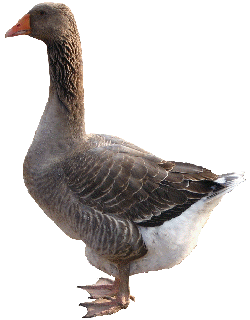 Jeu de l'oietitreconsigne19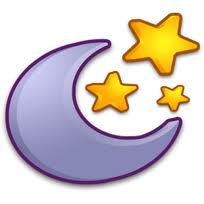 Passe ton tour.181716151413122037363534333211213846454431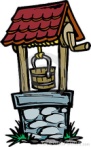 Retourne au 20.10223940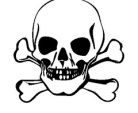 Recommence au début.414243309Relance le dé.23242526Va au 41.2728298123456Va au 12.7